МУНИЦИПАЛЬНОЕ КАЗЁННОЕ ОБЩЕОБРАЗОВАТЕЛЬНОЕ УЧРЕЖДЕНИЕМАРКОВСКАЯ ОСНОВНАЯ  ШКОЛА________________________________________________________________________________________155140, Ивановская область, Комсомольский район, с. Марково, Линейный переулок, д.1тел. 8(493 52) 2-71-50                                              Е-mail markovskaya_osh@ivreg.ru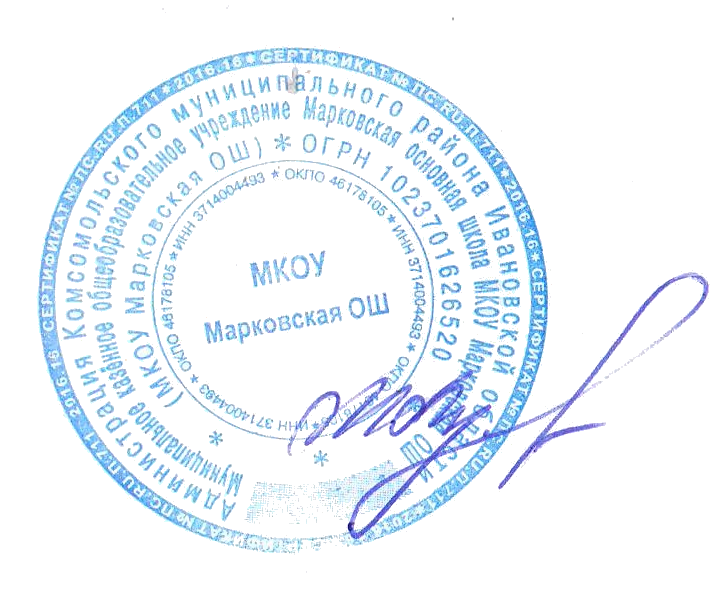 Принят на заседании                                                                                                            УтверждёнПедагогического совета                                                                  приказ № 71-ОД  от 31.08.2021 г.Протокол № 1  от 30.08.2021 г.                                                    директор МКОУ Марковской ОШ                                                                                                  ___________________М.Н. ЛучковаУЧЕБНЫЙ ПЛАНначального общего образованияМуниципального казённого общеобразовательного учреждения Марковской основной  школы, реализующий федеральный государственный образовательный стандарт начального общего образованияна 2021-2022 учебный годМарково 2021 г.Муниципальное казённое общеобразовательное учреждение Марковская основная школа осуществляет образовательную деятельность по следующим общеобразовательным программам:основная образовательная программа начального общего образования в соответствии с федеральным государственным образовательным  стандартом (далее ФГОС);основная образовательная программа основного общего образования  в соответствии с  федеральным  государственным  образовательным  стандартом (далее ФГОС);Настоящий учебный план (далее УП) состоит из трёх разделов:Раздел 1Пояснительная запискаРаздел 2Учебный план 1-4 классов в соответствии с  ФГОС НООРаздел 3Формы промежуточной аттестации  обучающихсяУчебный план обеспечивает исполнение федерального государственного образовательного стандарта начального общего образования.Учебный план, реализующий ФГОС, состоит из двух частей – обязательной части и части, формируемой участниками образовательных отношений. Раздел 1Пояснительная запискак учебному плану начального общего образования в соответствии с  ФГОС НОО МКОУ Марковской ОШ на 2021-2022 учебный годВ  2021-2022  учебном году в 1-4 классах реализуется программа начального общего образования  в соответствии с  федеральным государственным образовательным  стандартом  начального общего образования.Учебный план начального общего образования МКОУ Марковской ОШ является важнейшим нормативным документом по реализации Федерального государственного образовательного стандарта начального общего образования.  Нормативной правовой базой учебного плана (далее УП) являются:Конституция РФ (ст. 43, 44);Федеральный закон «Об образовании в Российской Федерации»  № 273- ФЗ от 29.12.2012 года;Федеральный государственный образовательный стандарт начального общего образования, утвержденный приказом Министерства образования и науки Российской Федерации от 6 октября . № 373 (зарегистрирован Министерством юстиции Российской Федерации 22 декабря ., регистрационный № 15785), с изменениями, внесенными приказами Министерства образования и науки Российской Федерации от 26 ноября . № 1241 (зарегистрирован Министерством юстиции Российской Федерации 4 февраля ., регистрационный № 19707), от 22 сентября . № 2357 (зарегистрирован Министерством юстиции Российской Федерации 12 декабря ., регистрационный № 22540), от 18 декабря . № 1060 (зарегистрирован Министерством юстиции Российской Федерации 11 февраля ., регистрационный № 26993), от 29 декабря . № 1643 (зарегистрирован Министерством юстиции Российской Федерации 6 февраля ., регистрационный № 35916) и от 18 мая . № 507 (зарегистрирован Министерством юстиции Российской Федерации 18 июня ., регистрационный N 37714).Приказ Министерства образования и науки Российской Федерации от 31.12.2015 г.  № 1576 «О внесении изменений в федеральный государственный образовательный стандарт начального общего образования, утверждённый  приказом Министерства образования и науки Российской Федерации от 6 октября . № 373» (зарегистрирован в Минюсте России 02.02. . № 40936);СП 2.4.3648-20 «Санитарно-эпидемиологические требования к организациям воспитания и обучения, отдыха и оздоровления детей и молодежи» (Постановление Главного государственного санитарного врача РФ от 28 сентября 2020 г. № 28);Нормативные документы  регионального уровня:Приказ Департамента образования Ивановской области от 31.05.2012 г. № 568  « Об утверждении регионального Базисного учебного плана образовательных учреждений Ивановской области, реализующих образовательные программы»;Приказ Департамента образования ивановской области 31.05.2012 г. № 988-о «Об утверждении РБУП ОУ Ивановской области, реализующих программы общего образования»;Приказ Департамента образования Ивановской области от 11.11.2011 г. № 1183 « О поэтапном введении в Ивановской области комплексного учебного курса «Основы религиозных культур и светской этики»; Приложения к письму Департамента образования Ивановской области от 24.02.2012 г. № 696 «Рекомендации по введению комплексного учебного курса «Основы религиозных культур и светской этики»Локальные  акты  МКОУ  Марковской ОШ:Устав МКОУ Марковской ОШ  (Постановление Администрации  Комсомольского муниципального района ивановской области от  27.06. .  № 246);Основная образовательная  программа начального общего образования (далее  ООП  НОО)   Муниципального казённого общеобразовательного учреждения Марковской основной школы (приказ об утверждении № 57 - од  от 29.08.2018);Положение о формах, периодичности и порядке текущего  контроля успеваемости и промежуточной аттестации обучающихся   Муниципального казённого общеобразовательного учреждения Марковской основной школы; Положение о безотметочном обучении и системе оценивания учебных достижений обучающихся первого класса Муниципального казённого общеобразовательного учреждения Марковской основной школы.Учебный план МКОУ Марковской ОШ, реализующий основную образовательную программу начального общего образования в соответствии с ФГОС направлен  на:- освоение ООП НОО;- обеспечение равных возможностей получения качественного начального общего образования;- духовно-нравственное развитие  и воспитание обучающихся на уровне начального образования, становление их гражданской идентичности как основы развития гражданского общества;- обеспечение планируемых результатов по достижению выпускником начальной школы целевых установок, универсальных учебных действий и компетенций, определяемых личностными, семейными, общественными, государственными потребностями и возможностями ребёнка младшего школьного возраста, индивидуальными особенностями его развития и состояния здоровья;- обеспечение единства образовательного пространства РФ в условиях многообразия образовательных систем и видов образовательных учреждений;- создание условий для эффективной реализации и освоение обучающимися основной образовательной программы начального общего образования, в том числе обеспечение условий для индивидуального развития.Учебный план определяет:  структуру обязательных предметных областей Русский язык и литературное чтение, Родной язык и литературное чтение на родном языке, Иностранный язык, Математика и информатика, Обществознание и естествознание (Окружающий мир), Основы религиозных культур и светской этики, Искусство, Технология, Физическая культура; состав учебных предметов; недельное распределение учебного времени, отводимого на освоение содержания образования по классам, учебным предметам; максимальный объём недельной аудиторной нагрузки учащихся; объём учебных часов  к финансированию; формы промежуточной аттестации: Учебный план начального общего образования устанавливает 4-летний нормативный срок освоения ООП НОО. 1-й класс работает по пятидневной учебной неделе.Продолжительность уроков предполагает использование «ступенчатого» режима обучения: в первом полугодии: в сентябре-октябре – по 3 урока в день по 35 минут каждый, в ноябре-декабре – по 4 урока по 35 минут каждый, во втором полугодии: январь-май – по 4 урока по 45 минут каждый. Продолжительность учебного года в 1 классе – 33 учебные недели.2-4 классы работают по пятидневной учебной неделе. Продолжительность урока во 2-4 классах – 45 минут. Продолжительность учебного года – 34 недели.Продолжительность учебного года на уровне начального общего образования, продолжительность каникул и продолжительность урока устанавливается организацией, осуществляющей образовательную деятельность, в соответствии с действующими Санитарно-эпидемиологическими правилами и нормами и согласно календарному учебному графику на 2021-2022 учебный год. Обучение организовано на основе учебно-методического комплекса (далее УМК) «Школа России». Существенной особенностью всего УМК «Школа России» является направленность на формирование у обучающихся универсальных учебных действий (УУД) как основы умения учиться, на включение детей в учебную деятельность при изучении всех школьных предметов. В учебниках «Школа России» этим и другим важнейшим аспектам начального общего образования, зафиксированным в новом стандарте, уделено особе внимание. Главный принцип модернизации учебников УМК «Школа России» - усиление ориентирования учебного материала, способов его представления, методов обучения на максимальное включение обучающихся в учебную деятельность и реализацию идеологической основы ФГОС – Концепции духовно-нравственного развития и воспитания личности гражданина России.В систему учебников «Школа России»  входят завершённые учебные линии учебников по всем основным учебным предметам начального общего образования.Федеральный государственный образовательный стандарт начального общего образования устанавливает обязательные для изучения на первом образовательном уровне (1-4 классы) учебные предметы:- русский язык- литературное чтение- родной язык-литературное чтение на родном языке- математика-окружающий мир- изобразительное искусство- музыка- технология- физическая культура- иностранный язык (со 2 класса)- основы религиозных культур и светской этики (в 4 классе)и количество учебного времени на их изучение в каждом классе:Предмет «Русский язык» - 5 часов  в неделю (4 часа – обязательная часть, 1 час – часть, формируемая участниками образовательных отношений).  Предмет «Литературное чтение» - 4 часа в неделю в 1-3 классах, 3 часа в неделю    –   в 4 классе. В первом полугодии в 1 классе предмет «Русский язык» представлен     курсом «Обучение грамоте. Письмо», предмет «Литературное чтение» - курсом  «Обучение грамоте. Чтение».  Систематическое изучение предметов «Русский язык» и «Литературное чтение»  начинается во втором полугодии. Предметы  «Родной язык» - 0,5 часа в неделю и «Литературное чтение на родном языке» - 0,5 часа в неделю.Предмет «Математика» - 4 часа в неделю. Предмет «Окружающий мир» - 2 часа в неделю. Курс «Безопасная дорога» в количестве 17 часов  изучаются модулем предмета «Окружающий мир» во 2-4 классах: 2 класс – 5 часов, 3 класс – 6 часов, 4 класс – 6 часов. Предмет «Изобразительное искусство» - 1 час в неделю. Предмет «Музыка»  - 1 час в неделю. Предмет «Технология» - 1 час в неделю. Предмет «Физическая культура» - 2 часа в неделю (третий час – за счёт внеурочной деятельности).  Предмет «Иностранный  язык» - 2 часа в неделю (2-4 классы). Предмет «Основы религиозных культур и светской этики» - 1 час в неделю (4 класс).Основные задачи реализации содержания предметных областей:Русский язык и литературное чтение - формирование первоначальных представлений о русском языке как государственном языке Российской Федерации, как средстве общения людей разных национальностей в России и за рубежом. Развитие диалогической и монологической устной и письменной речи, коммуникативных умений, нравственных и эстетических чувств, способностей к творческой деятельности.Родной язык и литературное чтение на родном языке - формирование первоначальных представлений о единстве и многообразии языкового и культурного пространства России, о языке как основе национального самосознания. Развитие диалогической и монологической устной и письменной речи на родном языке, коммуникативных умений, нравственных и эстетических чувств, способностей к творческой деятельности на родном языке.      Иностранный язык - формирование дружелюбного отношения и толерантности к носителям другого языка на основе знакомства с жизнью своих сверстников в других странах, с детским фольклором и доступными образцами детской художественной литературы, формирование начальных навыков общения в устной и письменной форме с носителями иностранного языка, коммуникативных умений, нравственных и эстетических чувств, способностей к творческой деятельности на иностранном языке.Математика и информатика - развитие математической речи, логического и алгоритмического мышления, воображения, обеспечение первоначальных представлений о компьютерной грамотности.      Обществознание и естествознание (Окружающий мир) -  формирование уважительного отношения к семье, населенному пункту, региону, России, истории, культуре, природе нашей страны, ее современной жизни. Осознание ценности, целостности и многообразия окружающего мира, своего места в нем. Формирование модели безопасного поведения в условиях повседневной жизни и в различных опасных и чрезвычайных ситуациях. Формирование психологической культуры и компетенции для обеспечения эффективного и безопасного взаимодействия в социуме.       Основы религиозных культур и светской этики - воспитание способности к духовному развитию, нравственному самосовершенствованию. Формирование первоначальных представлений о светской этике, об отечественных традиционных религиях, их роли в культуре, истории и современности России.       Искусство - развитие способностей к художественно-образному, эмоционально-ценностному восприятию произведений изобразительного и музыкального искусства, выражению в творческих работах своего отношения к окружающему миру.       Технология - формирование опыта как основы обучения и познания, осуществление поисково-аналитической деятельности для практического решения прикладных задач с использованием знаний, полученных при изучении других учебных предметов, формирование первоначального опыта практической преобразовательной деятельности.        Физическая культура - укрепление здоровья, содействие гармоничному физическому, нравственному и социальному развитию, успешному обучению, формирование первоначальных умений саморегуляции средствами физической культуры. Формирование установки на сохранение и укрепление здоровья, навыков здорового и безопасного образа жизни.В учебном плане начального общего образования не предусмотрено часов в части, формируемой участниками образовательных отношений. Поэтому содержание регионального компонента перенесено в содержание предметов «Окружающий мир», «Изобразительное искусство», «Технология». Компонент образовательного учреждения получил отражение в проектной деятельности, которая используется педагогами школы на уроках и во внеурочной деятельности.      На основе данного учебного плана МКОУ Марковской ОШ в рамках ООП НОО составляются расписание урочных и внеурочных занятий.Учебный план является локальным нормативным документом, на основании которого организуется образовательная деятельность. Раздел 2Учебный план начального общего образования в соответствии с  ФГОС НООМКОУ Марковской ОШ   на  2021 - 2022 учебный годРаздел 3Формы промежуточной аттестации обучающихсяПромежуточная аттестация в 1-4 классах проводится согласно Уставу Муниципального казённого общеобразовательного учреждения Марковской основной школы, Положению о формах, периодичности и порядке текущего  контроля успеваемости и промежуточной аттестации обучающихся   Муниципального казённого общеобразовательного учреждения Марковской основной школы, Положению о безотметочном обучении и системе оценивания учебных достижений обучающихся первого класса Муниципального казённого общеобразовательного учреждения Марковской основной школы Система оценки достижения планируемых результатов освоения основной образовательной программы начального общего образования предполагает комплексный подход к оценки результатов образования всех трёх групп образования: личностных, метапредметных, предметных.Система оценки предусматривает уровневый подход к представлению планируемых результатов и инструментарию для оценки их достижения (базовый, повышенный).В 1 классе осуществляется словесная оценка достижений планируемых результатов освоения основной образовательной программы начального общего образования.В 2-4 классах осуществляется балльная оценка достижений планируемых результатов освоения основной образовательной программы начального общего образования (по пятибалльной шкале) в комплексе с иными формами оцениванияПромежуточная аттестация во 2-4 классах является обязательной.Промежуточная аттестация  обучающихся 1 классов проводится в форме          итоговой диагностической комплексной  работы на межпредметной основе,       определяющей уровень овладения метапредметными действиями, а также       включает в себя проверку технику чтения.                Во 2-4 классах  проводятся итоговые диагностические работы по русскому                языку и математике,  окружающему миру в целях определения  уровня                усвоения обучающимися опорной системы знаний по русскому языку и                математике,  окружающему миру, а также проверка техники чтения. Результаты Всероссийских проверочных работ в 4 классе по русскому языку, математике и окружающему миру считаются результатами промежуточной аттестации.Предметные областиУчебные предметыУчебные предметыКоличество часов в неделюКоличество часов в неделюКоличество часов в неделюКоличество часов в неделюВсего часовПредметные областиУчебные предметыУчебные предметыIIIVВсего часовОбязательная частьОбязательная частьОбязательная частьРусский язык и литературное чтениеРусский языкРусский язык448Русский язык и литературное чтениеЛитературное чтениеЛитературное чтение437Родной язык и литературное чтение на родном языкеРодной языкРодной язык0,50,51Родной язык и литературное чтение на родном языкеЛитературное чтение на родном языкеЛитературное чтение на родном языке0,50,51Иностранный языкИностранный языкИностранный язык224Математика и информатика Математика  Математика 448Обществознание и естествознание (окружающий мир) Окружающий мир Окружающий мир224Основы религиозных культур и светской этики Основы религиозных культур и светской этики Основы религиозных культур и светской этики11ИскусствоМузыкаМузыка112ИскусствоИзобразительное искусствоИзобразительное искусство112Технология Технология Технология 114Физическая культураФизическая культураФизическая культура224Итого:Итого:Итого:222244Часть, формируемая участниками образовательных отношенийЧасть, формируемая участниками образовательных отношенийЧасть, формируемая участниками образовательных отношений112Русский язык и литературное чтениеРусский язык и литературное чтениеРусский язык112Максимально допустимая недельная нагрузка при 5-дневной неделеМаксимально допустимая недельная нагрузка при 5-дневной неделеМаксимально допустимая недельная нагрузка при 5-дневной неделе232346Русский языкДиагностическая работаРодной языкГодовая отметкаЛитературное чтениеГодовая отметка, проверка техники чтенияЛитературное чтение на родном языкеГодовая отметкаИностранный язык (английский)Годовая отметкаМатематика Диагностическая работаОкружающий мирДиагностическая работаИзобразительное искусствоГодовая отметкаМузыка Годовая отметкаФизическая культураГодовая отметка, сдача нормативовТехнология Годовая отметка